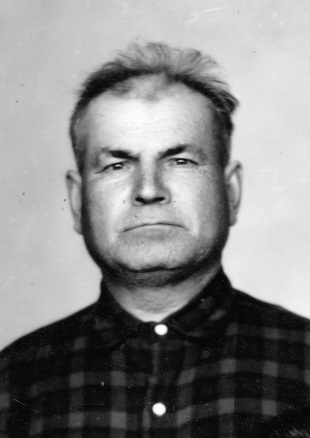 ДьяченкоМихаил Григорьевич04.01.1914 г. – 04.11.1984 г. 